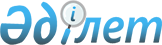 О мероприятиях по организации общественных работ в сельских округах на 2009 год
					
			Утративший силу
			
			
		
					Постановление акимата Кызылжарского района Северо-Казахстанской области от 22 января 2009 года N 13. Зарегистрировано Управлением юстиции Кызылжарского района Северо-Казахстанской области 23 февраля 2009 года N 13-8-99. Утратило силу (письмо аппарата акима Кызылжарского района Северо-Казахстанской области от 4 февраля 2013 года N 02.07-05-03/127)      Сноска. Утратило силу (письмо аппарата акима Кызылжарского района Северо-Казахстанской области от 04.02.2013 N 02.07-05-03/127)       

В соответствии с подпунктом 14 пункта 1 статьи 31 Закона Республики Казахстан «О местном государственном управлении в Республике Казахстан» от 23 января 2001 года № 148-II, пунктом 5 статьи 7,  статьей 20 Закона Республики Казахстан «О занятости населения» от 23 января 2001 года № 149–II, «Правилами организации и финансирования общественных работ», утвержденными постановлением Правительства Республики Казахстан от 19 июня 2001 года № 836, постановлением акимата Северо-Казахстанской области «Об утверждении положений по организации и финансированию общественных работ, профессиональной подготовки, повышения квалификации и переподготовки безработных» от 19 июля 2001 года № 38, в целях упорядочения распределения безработных граждан на общественные работы, акимат района ПОСТАНОВЛЯЕТ:



      1. Организовать общественные работы в сельских округах в разрезе видов деятельности на 2009 год согласно приложения.



      2. Начальнику государственного учреждения «Кызылжарский районный отдел занятости и социальных программ» заключить договора с работодателями на выполнение общественных работ безработными, состоящими на учете в уполномоченном органе по вопросам занятости, организовать ежемесячный мониторинг по выполнению настоящих мероприятий.



      3. Начальнику государственного учреждения «Кызылжарский районный отдел экономики и бюджетного планирования» обеспечить своевременное выделение денежных средств на оплату труда безработных, занятых на общественных работах.



      4. Контроль за исполнением настоящего постановления возложить на заместителя акима района Абдуллаева А.Т.



      5. Настоящее постановление вводится в действие по истечении десяти календарных дней с момента первого официального опубликования.      Аким

      Кызылжарского района                       К.Пшенбаев

Приложение № 1        

к постановлению акимата района

N 13 от  22 января 2009 года Мероприятия по организации оплачиваемых общественных работ на 2009 годпродолжение таблицыпродолжение таблицыпродолжение таблицы
					© 2012. РГП на ПХВ «Институт законодательства и правовой информации Республики Казахстан» Министерства юстиции Республики Казахстан
				№ П.П.Наименова-

ние

сельских

округовРасчет потребности участников

оплачиваемых общественных работ и объем

финансированияРасчет потребности участников

оплачиваемых общественных работ и объем

финансированияРасчет потребности участников

оплачиваемых общественных работ и объем

финансированияРасчет потребности участников

оплачиваемых общественных работ и объем

финансированияРасчет потребности участников

оплачиваемых общественных работ и объем

финансированияРасчет потребности участников

оплачиваемых общественных работ и объем

финансирования№ П.П.Наименова-

ние

сельских

округовПодготовка к зиме,

текущий ремонт

зданий.Подготовка к зиме,

текущий ремонт

зданий.Подготовка к зиме,

текущий ремонт

зданий.Перепись населения

и статобследование

по вопросам

занятости.Перепись населения

и статобследование

по вопросам

занятости.Перепись населения

и статобследование

по вопросам

занятости.№ П.П.Наименова-

ние

сельских

округовкол-во челпери-од, мессумма, тыс.

тнкол-во челпери-од, мессумма тыс.

тн1Архангель-ский21,032,62Асановский31,049,03Березов-

ский41,065,34Бишкуль-

ский211,0329,65Бугровской21,032,66Вагулин-

ский40,848,97Виноградовский21,032,68Долматов-

ский9Куйбышев-

ский51,081,610Кызылжар-

ский41,065,211Лесной21,032,612Налобин-

ский31,048,913Новоникольский31,048,914Петерфельдский31,054,451,081,515Прибрежный51,081,516Рассвет-

ский21,036,321,032,617Рощинский40,848,918Светлопольский21,032,619Соколов-

ский41,065,220Якорьский31,048,9Итого590,7801259Расчет потребности участников оплачиваемых

общественных работ и объем финансированияРасчет потребности участников оплачиваемых

общественных работ и объем финансированияРасчет потребности участников оплачиваемых

общественных работ и объем финансированияРасчет потребности участников оплачиваемых

общественных работ и объем финансированияРасчет потребности участников оплачиваемых

общественных работ и объем финансированияРасчет потребности участников оплачиваемых

общественных работ и объем финансированияЗаготовка топлива

и кормов.Заготовка топлива

и кормов.Заготовка топлива

и кормов.БлагоустройствоБлагоустройствоБлагоустройствокол-во челпериод, мессумма, тыс. тнкол-во челпериод, мессумма, тыс. тн161,2332,3160,9235,6131,4308,1451,1851,9131,5347,7140,6134,9131,22672134,091,3199,4161,8489,4181,5466,7131,1248,9131,3362,52272,52134,0141,2290,0141,3321,4120,9181,390,571,8141,2290,0311,4761,32134,0161,2344,46102,03116577,1№ П.П.Наименование

сельских

округовРасчет потребности участников

оплачиваемых общественных работ и

объем финансированияРасчет потребности участников

оплачиваемых общественных работ и

объем финансированияРасчет потребности участников

оплачиваемых общественных работ и

объем финансированияРасчет потребности участников

оплачиваемых общественных работ и

объем финансированияРасчет потребности участников

оплачиваемых общественных работ и

объем финансированияРасчет потребности участников

оплачиваемых общественных работ и

объем финансирования№ П.П.Наименование

сельских

округовОхрана значимых

объектов

социально-

культурного

назначения.Охрана значимых

объектов

социально-

культурного

назначения.Охрана значимых

объектов

социально-

культурного

назначения.Работа в качестве

истопника.Работа в качестве

истопника.Работа в качестве

истопника.№ П.П.Наименование

сельских

округовкол-во челпери-од, мессумма тыс.

тнкол-

во челпериод, мессумма тыс

тн1Архангель-

ский2Асановский3Березовский4Бишкульский5Бугровской6Вагулинский7Виноградов-ский8Долматов-

ский9Куйбышев-

ский23,3122,010Кызылжар-

ский11Лесной12Налобинский13Новониколь-ский14Петерфельд-ский15Прибрежный16Рассветский17Рощинский21,859,518Светлополь-ский19Соколовский20ЯкорьскийИтого2122,0259,5Расчет потребности участников оплачиваемых

общественных работ и объем финансированияРасчет потребности участников оплачиваемых

общественных работ и объем финансированияРасчет потребности участников оплачиваемых

общественных работ и объем финансированияРасчет потребности участников оплачиваемых

общественных работ и объем финансированияРасчет потребности участников оплачиваемых

общественных работ и объем финансированияРасчет потребности участников оплачиваемых

общественных работ и объем финансированияТехнич.обслужив. в

докуметировании и

регистр. населения по

месту постоян.жительстваТехнич.обслужив. в

докуметировании и

регистр. населения по

месту постоян.жительстваТехнич.обслужив. в

докуметировании и

регистр. населения по

месту постоян.жительстваОказание помощи в обработке и

подготовке к хранению

документацииОказание помощи в обработке и

подготовке к хранению

документацииОказание помощи в обработке и

подготовке к хранению

документациикол-во челпериод, мессумма, тыс. тнкол-во челпериод мес.сумма тыс. тн62,8260,943,0195,724,0130,48391,34195,7№ П.ПНаименова-

ние

сельских

округовРасчет потребности участников

оплачиваемых общественных работ и

объем финансированияРасчет потребности участников

оплачиваемых общественных работ и

объем финансированияРасчет потребности участников

оплачиваемых общественных работ и

объем финансирования№ П.ПНаименова-

ние

сельских

округовОказание помощи в делопроизводстве по

обращениям на государственном языкеОказание помощи в делопроизводстве по

обращениям на государственном языкеОказание помощи в делопроизводстве по

обращениям на государственном языке№ П.ПНаименова-

ние

сельских

округовкол-во челпериод мес.сумма тыс. тн.1Архангель-

ский2Асановский3Березовский4Бишкульский22,665,25Бугровской6Вагулинский7Виноградов-ский8Долматов-

ский9Куйбышев-

ский10,58,210Кызылжар-

ский11Лесной12Налобинский13Новониколь-ский14Петерфель-

дский15Прибрежный16Рассветский14,065,217Рощинский22,065,218Светлополь-ский19Соколовский22,473,420ЯкорьскийИтого8277,2Расчет потребности участников оплачиваемых

общественных работ и объем финансированияРасчет потребности участников оплачиваемых

общественных работ и объем финансированияРасчет потребности участников оплачиваемых

общественных работ и объем финансированияРасчет потребности участников оплачиваемых

общественных работ и объем финансированияРасчет потребности участников оплачиваемых

общественных работ и объем финансированияРасчет потребности участников оплачиваемых

общественных работ и объем финансированияОказание помощи по

вопросам занятости и

сбору необходимых

докум. при назнач.

госпособий

семьям,имеющим детей до

18 лет.Оказание помощи по

вопросам занятости и

сбору необходимых

докум. при назнач.

госпособий

семьям,имеющим детей до

18 лет.Оказание помощи по

вопросам занятости и

сбору необходимых

докум. при назнач.

госпособий

семьям,имеющим детей до

18 лет.Работа в качестве контролера

общественного транспортаРабота в качестве контролера

общественного транспортаРабота в качестве контролера

общественного транспортакол-во челпериод мес. сумма тыс.тнкол-во челпериод мес. сумма тыс. тн13,048,913,048,911,016,342,6163,232,197,913,049,014,065,213,048,914,873,323,097,913,048,913,048,921,857,113,048,913,048,913,048,924,0130,513,048,9231092,632,197,9№ П.П.Наименование сельских округов№ П.П.Наименование сельских округовУчастие в отрядах содействия правоохранительным органамУчастие в отрядах содействия правоохранительным органамУчастие в отрядах содействия правоохранительным органамВсего на 2009 г.Всего на 2009 г.№ П.П.Наименование сельских округовкол-во чел период мес сумма тыс. тнкол-во челсумма, тыс.тн1Архангель-ский19413,82Асановский20333,53Березов-

ский18389,74Бишкуль-

ский851964,45Бугровской16429,36Вагулин-

ский19249,07Виноградовский15299,68Долматов-

ский12282,39Куйбышев-

ский23,0108,027882,510Кызылжар-

ский24629,811Лесной15281,512Налобин-

ский17460,313Новоникольский5121,414Петерфель-дский25508,815Прибрежный21460,016Рассвет-

ский18364,317Рощинский18294,318Светлопольский17371,519Соколов-

ский411160,820Якорьский22476,2Итого2108,045410373,0